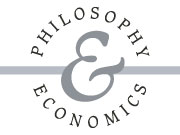 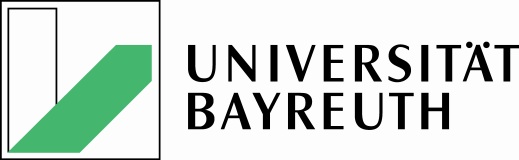 International OfficeUniversität BayreuthUniversitätsstr. 3095447 BayreuthGermanyOfficial Transcript – Academic Record of Mr Xxx XxxThis is to certify that Mr Xxx Xxx, born on xxx xxth 19xx in xxx / Country, participates successfully in the Philosophy & Economics BA Programme, [with distinction/ greatest distinction]. (overall average grade x.x). Mr Xxx Xxx is expected to be awarded the academic degree Bachelor of Arts (B.A.) by the University of Bayreuth in month year.KeyL: Lecture, S: Seminar, *: TBA by end of semester (March 2013), n/a: not applicable, the P&E curriculum requires students to take 6 seminars in philosophy and 4 interdisciplinary seminars on a pass/fail basis.Foundation CoursesFoundation CoursesFoundation CoursesFoundation CoursesFoundation CoursesFoundation CoursesFoundation CoursesFoundation CoursesFoundation CoursesFoundation CoursesNameNameTypeTypeRequirementRequirementCreditsCreditsGrade (German)Grade (German)Logic and Argumentative TheoryLogic and Argumentative TheoryLLExamExam66x.xx.xEssay Writing and PresentationEssay Writing and PresentationSSPaper and PresentationPaper and Presentation66x.xx.xEDP: B3 SeminarEDP: B3 SeminarSSExamExam66x.xx.xPhilosophy of SciencePhilosophy of ScienceLLExamExam44x.xx.xPhilosophy of Science: B4 SeminarPhilosophy of Science: B4 SeminarSSPresentationPresentation22x.xx.xCourses in Mathematics and StatisticsCourses in Mathematics and StatisticsCourses in Mathematics and StatisticsCourses in Mathematics and StatisticsCourses in Mathematics and StatisticsCourses in Mathematics and StatisticsCourses in Mathematics and StatisticsCourses in Mathematics and StatisticsCourses in Mathematics and StatisticsCourses in Mathematics and StatisticsNameNameTypeTypeRequirementRequirementCreditsCreditsGrade (German)Grade (German)Mathematics for EconomistsMathematics for EconomistsLLExamExam55x.xx.xStatistics I (Basic Statistics)Statistics I (Basic Statistics)LLExamExam55x.xx.xStatistics II (Advanced Statistics)Statistics II (Advanced Statistics)LLExamExam55x.xx.xCompulsory Courses in EconomicsCompulsory Courses in EconomicsCompulsory Courses in EconomicsCompulsory Courses in EconomicsCompulsory Courses in EconomicsCompulsory Courses in EconomicsCompulsory Courses in EconomicsCompulsory Courses in EconomicsCompulsory Courses in EconomicsCompulsory Courses in EconomicsNameNameTypeTypeRequirementRequirementCreditsCreditsGrade (German)Grade (German)Microeconomics IMicroeconomics ILLExamExam55x.xx.xMicroeconomics IIMicroeconomics IILLExamExam55x.xx.xMacroeconomics IMacroeconomics ILLExamExam55x.xx.xMacroeconomics IIMacroeconomics IILLExamExam55x.xx.xElective Courses in EconomicsElective Courses in EconomicsElective Courses in EconomicsElective Courses in EconomicsElective Courses in EconomicsElective Courses in EconomicsElective Courses in EconomicsElective Courses in EconomicsElective Courses in EconomicsElective Courses in EconomicsNameNameTypeTypeRequirementRequirementCreditsCreditsGrade (German)Grade (German)Ö6 1Ö6 1LLExamExam55x.xx.xÖ6 2Ö6 2LLExamExam55x.xx.xÖ6 3Ö6 3LLExamExam55x.xx.xÖ6 4Ö6 4LLExamExam55x.xx.xÖ6 5Ö6 5LLExamExam55x.xx.xCourses in PhilosophyCourses in PhilosophyCourses in PhilosophyCourses in PhilosophyCourses in PhilosophyCourses in PhilosophyCourses in PhilosophyCourses in PhilosophyCourses in PhilosophyCourses in PhilosophyNameNameTypeTypeRequirementRequirementCreditsCreditsGrade (German)Grade (German)Introduction to PhilosophyIntroduction to PhilosophyLLExamExam44x.xx.xFoundations of Decision Theory IFoundations of Decision Theory ILLExamExam44x.xx.xFoundations of Decision Theory IIFoundations of Decision Theory IILLExamExam44x.xx.xIntroduction to Political PhilosophyIntroduction to Political PhilosophyLLExamExam44x.xx.xIntroduction to EthicsIntroduction to EthicsLLExamExam44x.xx.xP-Seminar Hausarbeit 1P-Seminar Hausarbeit 1SSPaperPaper66x.xx.xP-Seminar Hausarbeit 2P-Seminar Hausarbeit 2SSPaperPaper66x.xx.xP-Seminar 3P-Seminar 3SSPresentationPresentation22n/an/aP-Seminar 4P-Seminar 4SSEssayEssay22n/an/aP-Seminar 5P-Seminar 5SSExamExam22n/an/aP-Seminar 6P-Seminar 6SSPresentationPresentation22n/an/aP-Seminar 7P-Seminar 7SSExamExam22n/an/aP-Seminar 8P-Seminar 8SSExamExam22n/an/aInterdisciplinary CoursesInterdisciplinary CoursesInterdisciplinary CoursesInterdisciplinary CoursesInterdisciplinary CoursesInterdisciplinary CoursesInterdisciplinary CoursesInterdisciplinary CoursesInterdisciplinary CoursesInterdisciplinary CoursesNameNameTypeTypeRequirementRequirementCreditsCreditsGrade (German)Grade (German)V-Seminar Hausarbeit 1V-Seminar Hausarbeit 1SSPaper and PresentationPaper and Presentation88x.xx.xV-Seminar Hausarbeit 2V-Seminar Hausarbeit 2SSPaper and PresentationPaper and Presentation88x.xx.xV-Seminar 3V-Seminar 3SSExamExam22n/an/aV-Seminar 4V-Seminar 4SSExamExam22n/an/aV-Seminar 5V-Seminar 5SSPresentationPresentation22n/an/aV-Seminar 6V-Seminar 6SSExamExam22n/an/aBachelor’s ThesisBachelor’s ThesisBachelor’s ThesisBachelor’s ThesisBachelor’s ThesisBachelor’s ThesisBachelor’s ThesisBachelor’s ThesisBachelor’s ThesisBachelor’s ThesisTitleTitleRequirementRequirementCreditsCreditsGrade (German)Grade (German)Titel BachelorarbeitTitel BachelorarbeitExtended PaperExtended Paper1616**InternshipInternshipInternshipInternshipInternshipInternshipInternshipInternshipInternshipInternshipCompanyDepartmentDepartmentFromFromToToDurationDurationCreditsCreditsName FirmaName AbteilungName AbteilungAug. 15th 2011Aug. 15th 2011Oct. 14th 2011Oct. 14th 20119 weeks9 weeks1212Additional Voluntary Courses (not required by the P&E Curriculum)Additional Voluntary Courses (not required by the P&E Curriculum)Additional Voluntary Courses (not required by the P&E Curriculum)Additional Voluntary Courses (not required by the P&E Curriculum)Additional Voluntary Courses (not required by the P&E Curriculum)Additional Voluntary Courses (not required by the P&E Curriculum)Additional Voluntary Courses (not required by the P&E Curriculum)Additional Voluntary Courses (not required by the P&E Curriculum)Additional Voluntary Courses (not required by the P&E Curriculum)Additional Voluntary Courses (not required by the P&E Curriculum)NameNameTypeTypeRequirementRequirementCreditsCreditsGrade (German)Grade (German)AccountingAccountingLLExamExam55x.xx.x